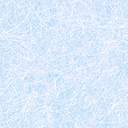 Mémoire professionnel CAFIPEMFOption : ……………… Année 2018/2019Circonscription de ……………….Académie de Guyane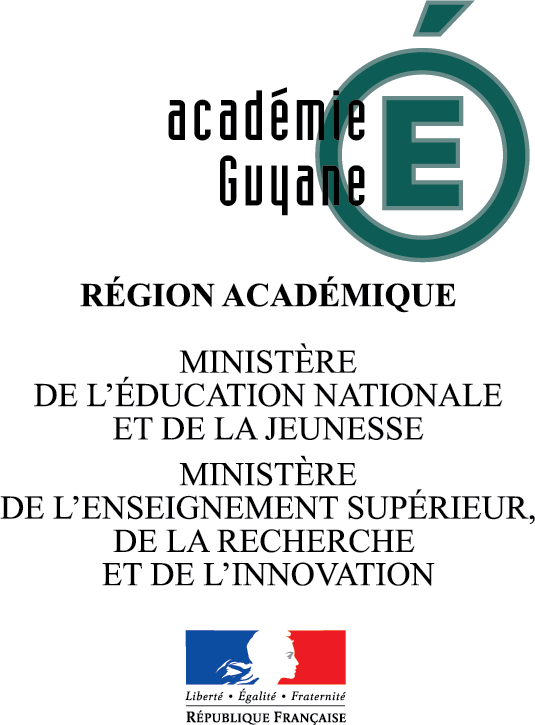 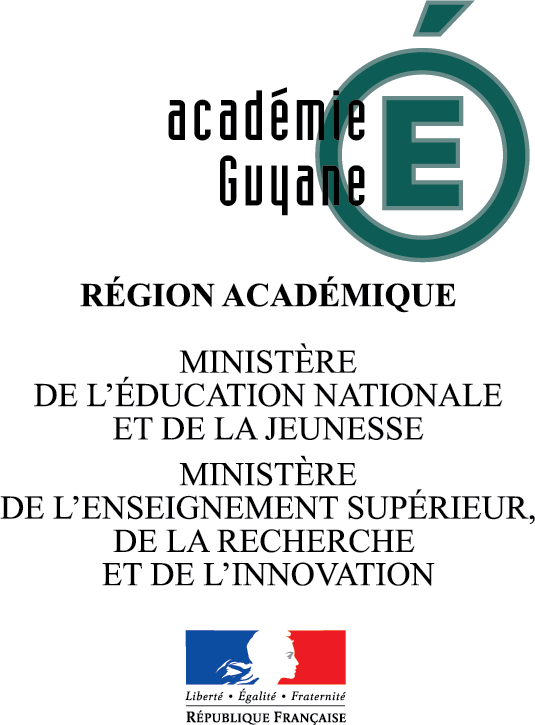 REMERCIEMENTSLISTE DES ABRÉVIATIONSSOMMAIREINTRODUCTION	4DÉVELOPPEMENT	51.	LLLLLLLLLLLLL	51.1.	RRRRRRRRR	51.2.	NNNNNNNNNN	51.3.	DDDDDDDDDDD	51.4.	CCCCCCCCCC	52.	DDDDDDDDDDDDDDDD	62.1.	LLLLLLLLLLLLLLLLLLLLLLLLL	62.2.	LLLLLLLLLLLLLLLLLLLLLLLLL	62.3.	MMMMMMMMMMMMMMMMM	62.4.	JJJJJJJJJJJJJJJJJJJJJJJJJJJJJJ	63.	SSSSSSSSSSSSSSSSSSSSSSSSSSSS	63.1.	BBBBBBBBBBBBBBBBBBB	63.2.	BBBBBBBBBBBBBBBBB	63.3.	PPPPPPPPPPPPPPPPPPP	63.4.	LLLLLLLLLLLLLLLLLLLLLLL	7CONCLUSION	7BIBLIOGRAPHIE	17TABLE DES ANNEXES	18TABLE DES ILLUSTRATIONS	19TABLE DES GRAPHIQUES	20TABLE DES DOCUMENTS	21INTRODUCTIONDÉVELOPPEMENTLLLLLLLLLLLLLRRRRRRRRR NNNNNNNNNNDDDDDDDDDDDCCCCCCCCCCDDDDDDDDDDDDDDDDLLLLLLLLLLLLLLLLLLLLLLLLLLLLLLLLLLLLLLLLLLLLLLLLLLMMMMMMMMMMMMMMMMMJJJJJJJJJJJJJJJJJJJJJJJJJJJJJJSSSSSSSSSSSSSSSSSSSSSSSSSSSSBBBBBBBBBBBBBBBBBBBBBBBBBBBBBBBBBBBBPPPPPPPPPPPPPPPPPPPLLLLLLLLLLLLLLLLLLLLLLLCONCLUSIONAnnexe 1 RRRRRRRRRRRRRRRRRRRAnnexe 2 : SSSSSSSSSSSSSSSSSSSS Annexe 3 : EEEEEEEEEEEEEEEEEEEEEEEEEEEEAnnexe 4 : OOOOOOOOOOOOOOOAnnexe 5 : BBBBBBBBBBBBBBBBBB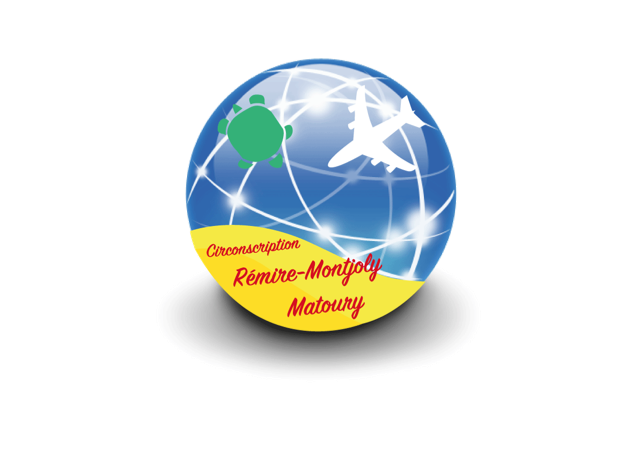 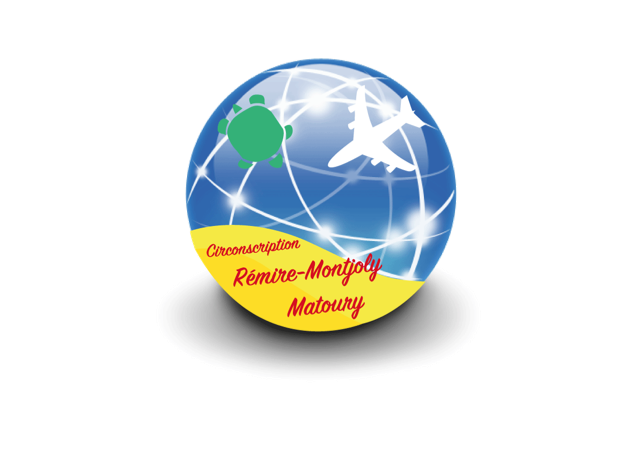 Annexe 6 : EEEEEEEEEEEEEEEEEEEEAnnexe 7 : RRRRRRRRRRRRRRRRRRRRRAnnexe 8 : QQQQQQQQQQQQQQQQQQQQQAnnexe 9 : DDDDDDDDDDDDDDDDDDDBIBLIOGRAPHIETABLE DES ANNEXESAnnexe 1 RRRRRRRRRRRRRRRRRRR	9Annexe 2 : SSSSSSSSSSSSSSSSSSSS	10Annexe 3 : EEEEEEEEEEEEEEEEEEEEEEEEEEEE	11Annexe 4 : OOOOOOOOOOOOOOO	12Annexe 5 : BBBBBBBBBBBBBBBBBB	13Annexe 6 : EEEEEEEEEEEEEEEEEEEE	14Annexe 7 : RRRRRRRRRRRRRRRRRRRRR	15Annexe 8 : QQQQQQQQQQQQQQQQQQQQQ	16Annexe 9 : DDDDDDDDDDDDDDDDDDD	17TABLE DES ILLUSTRATIONSTABLE DES GRAPHIQUESTABLE DES DOCUMENTSNOM PRENOMTITRE28 février 2019